Protocole de Madrid concernant l'enregistrement international des marquesJours chômés en 2023	Conformément à la règle 32.2)v) du Règlement d’exécution du Protocole relatif à l’Arrangement de Madrid concernant l’enregistrement international des marques, les utilisateurs sont informés que les jours où il est prévu que le Bureau international de l’Organisation Mondiale de la Propriété Intellectuelle (OMPI) ne sera pas ouvert au public pendant l’année 2023 seront, outre les samedis et dimanches, les suivants : 	En outre, nous rappelons aux utilisateurs que le Bureau international de l’OMPI ne sera pas ouvert au public les lundi 26 décembre 2022 et vendredi 30 décembre 2022.  Le 15 novembre 2022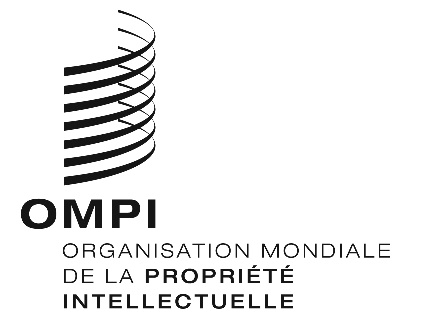 AVIS N° 32/2022  AVIS N° 32/2022  AVIS N° 32/2022  NOUVEL ANle lundi 2 janvier 2023PÂQUESle vendredi 7 avril 2023le lundi 10 avril 2023ASCENSIONle jeudi 18 mai 2023PENTECÔTEle lundi 29 mai 2023JEÛNE GENEVOISle jeudi 7 septembre 2023NOËLle lundi 25 décembre 2023SAINT-SYLVESTREle vendredi 29 décembre 2023